Wesley Chapel High School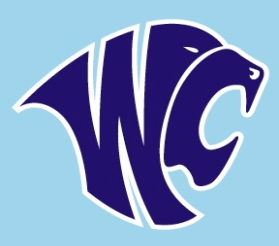   2018-2019 Bell SchedulePeriod				Time					Length		1					7:30 – 8:23				53 min. 2					8:27 – 9:19				52 min. 3					9:23 – 10:20				57 min. 	4					10:24 –11:16			52 min.5					11:16 – 12:52			96 min. (2 lunches)                     A									                     B“A”  Lunch:   11:16 – 11:55 (39 min)		GO				“B” Class:      	11:20 – 12:13 (53 min)“A” Class:     11:59 – 12:52 (53 min)	      WILDCATS			“B” Lunch:	12:13 – 12:52 (39 min)6					12:56 – 1:50 			54 min.  				